Применение интерактивных методик в процессе изученияистории   Современный этап развития общества характеризуется возрастанием требований к уровню развития личности. В концепции модернизации российского образования  в качестве одной из задач выдвигается формирование молодого человека с критическим, нестандартным мышлением, способного к поиску взвешенных решений, основанных на самостоятельном исследовании окружающего мира.   ХХI век потребовал качественного изменения содержания образования, которое должно быть направлено на развитие возможностей и способностей человеческой личности. Задача школы и каждого педагога создать условия, позволяющие личности ребенка максимально самореализоваться, развить свои способности, в том числе и интеллектуальные.  Задачи изучения истории в основной школе:  -формирование умений применения исторических знаний для осмысления сущности современных общественных явлений…- формирование важнейших культурно-исторических ориентиров для самоидентификации личности и познания современного общества на основе изучения исторического опыта России и человечества.-развитие умений искать, анализировать, сопоставлять и оценивать содержащуюся в различных источниках информацию о событиях и явлениях прошлого и настоящего, способностей определять и аргументировать своё отношение к ней .[1]       Реализации  данных задач  способствует технология сотрудничества. Данная технология предполагает использование деятельностного подхода в обучении. «Деятельностный подход в обучении – это планирование и организация учебного процесса, в котором главное место отводится активной и разносторонней, в максимальной степени самостоятельной познавательной деятельности учащихся, ориентированных на заданный результат»,-так сказала Л.Н. Алексашкина, доктор педагогических наук, профессор института содержания и методов обучения РАО.                              Групповые технологии на уроках историиГрупповые технологии как коллективная деятельность предполагают:взаимное обогащение учащихся в группе;организацию совместных действий, ведущую к активизации учебно -познавательных процессов;распределение начальных действий и операций;коммуникацию, общение, без которых невозможно распределение, обмен и взаимопонимание и благодаря которым планируются адекватные учебной задаче условия деятельности и выбор соответствующих способов действия;обмен способами действия - задаётся необходимостью построения различных способов для получения совокупного продукта деятельности - решения проблемы;взаимопонимание - диктуется характером включения учащихся в совместную деятельность........Разновидности групповых технологий.Групповой опросГрупповой опрос проводится для проверки домашнего задания, для повторения и закрепления материала после завершения определённого раздела программы. Можно проводить письменный и устный опрос. Устный опрос может осуществлять консультант (из числа сильных учеников, знания которого проверил учитель) по вопросам, которые составил учитель. Устный опрос с защитой самооценки проводится в два этапа. На первом этапе каждый учащийся в группе оценивает свои знания и ставит предполагаемую оценку на информационный лист. Далее учитель вызывает из каждой группы одного ученика и задаёт вопросы в зависимости от поставленной оценки. Задача учащихся - защитить свою оценку, в противном случае оценка учащимся групп снижается на один балл. Данный метод позволяет формировать нравственные качества учащихся.Кроме высокой интенсивности группового опроса, позволяющего в течение урока выявить знания всех без исключения учащихся, эта форма организации коллективной деятельности способствует воспитанию у школьников чувства взаимной требовательности и ответственности за свою учёбу.2.Изучение	 нового материалаЦель данной формы изучения нового материала - проверка знаний основных исторических понятий, умения подбирать необходимые факты и аргументы для раскрытия проблемы. Так при изучении темы: «Поэма Гомера «Илиада» и «Одиссея», учащимся даётся задание: доказать, что Одиссей хитрый, выносливый, суровый, предусмотрительный.Работу можно организовать устно, когда каждая группа находит в тексте материал для доказательства определённого качества. Если группа называет не все факты, то могут дополнить представители других групп и получают за это дополнительный жетон, который может повысить оценку группе. Учащиеся к данному уроку должны уже знать содержание параграфов. Другой вариант - письменная работа. При изучении темы « Древнее Двуречье» учащиеся получают задания: 1) Почему в   энциклопедии «Детский плутарх» говорится, что история начинается в Шумере?2) Сравнить египетскую школу и школу в Двуречье ( вопросы для сравнения составляют сами.)  Вариант выполнения работы учащимися  5в класса (2015год)Состав группы: Редькова К., Николаева Н., Круглова М., Чухланцева А.1.История человечества начинается в ШумереШумеры раньше египтян придумали каналы, раньше научились письму, математике, астрономии, определили сколько дней в году, дней в неделе, сколько часов в сутках, сколько минут в часе. Шумеры первыми изобрели лук, плуг, колесо,  стали выращивать такие культуры, как виноград, пшеница, лён. Их литература появилась раньше Библии.2. Сравнительная таблица3.Составление символа какого-либо событияДанная форма работы способствует развитию мыслительного процесса- абстрагирования и исторического мышления. Так при повторении в 10 классе темы «Россия в 18 веке» предлагается сделать символы сфер общества. Здесь важно всё: и образ, и цвета, используемые при составлении символа. Технология урока может быть следующей:1)учащиеся	в группе составляют символ в черновом варианте.2)домашнее задание — сделать рисунок и подготовиться к защите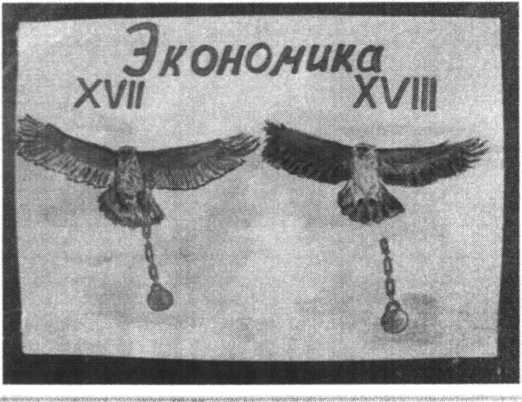 « Экономика в Росси 17-18вв. За символ экономики 17 и 18вв. мы взяли орла. У орла в 17в. К ноге привязан груз и мешает экономике развиваться. Смута в 17в., гражданская война; а так же наличие крепостного права сдерживали развитие экономики. Но все же в 18в. происходит частичный переход от феодализма к капитализму при становлении династии Романовых.Мы можем увидеть изменения в экономике:Развитие товарно-денежных отношений, которые приводят к становлению внутреннего рынка.новое явление в экономике - мануфактура.Несмотря на развитие товарно-денежных отношений, строительства мануфактур, Россия оставалась аграрной страной.Для 18в. мы нарисовали орла, который не так отягощен, как орел в 17в. Мы нарисовали его таким образом, потому что в 18в. произошли изменения в экономике.Манифест 1775г., который дал право крестьянам заниматься предпринимательской деятельностью.                                         Политическая сфера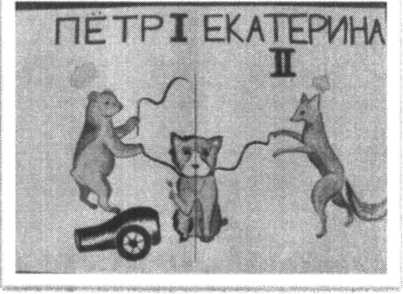 На нашем рисунке мы изобразили политику Петра I и Екатерины II. Петр I использовал идеи регулярного государства, в которых абсолютная власть монарха регламентирует все стороны общественной жизни. Годы правления Екатерины Принято называть эпохой “просвещенного абсолютизмаПетр I.На нашем рисунке Петр I выражен в виде медведя, т.к. медведь считается могучим и мудрым животным, таким человеком и был Петр I. Народ и страна на нашем рисунке выражена в виде собаки. Со стороны Петра 1 собака неухоженная, т.к. Россия в руки Петру I досталась разоренной и разгромленной. В одной руке медведь держит короткий поводок, который держит собаку. Этот поводок короткий, т.к. 11етр I сам лично следил за всем , что происходило  в стране. В другой лапе медведя кнут ,потому что ПётрI проводил большинство реформ  насильственными  методами .На голове медведя императорская корона, т.к. Петр Iпровозгласил страну Российской империей. Около медведя стоит пушка ,т.к. ПётрI вёл продолжительную войну за выход к Балтийскому морю .Екатерина II.Первые годы правления Екатерины II принято называть эпохой “Просвещенного абсолютизма ”.На рисунке мы изобразили лису, т.к. императрица обладала острым умом, развитым интеллектом и стремлением к осознанию государственных интересов.Екатерина II хотела видеть народ свободным, но не все ее старания увенчались успехами, крепостное право все же осталось, но народ получил другие свободы, например: разрешалось открывать частные типографии, строились мечети, старообрядцы освобождались от двойных налогов.Опорой императрицы было дворянство, которое пользовалось большими привилегиями.Императрица передала власть на местах в руки дворян, чтобы усилить власть над народом, поэтому хоть поводок и удлинился, но он все же остался.Собака со стороны Екатерина II более ухоженная, т.к. Россия попала в руки императрицы более развитой».4.	Диспут [5, 45]Разновидностью учебной встречи является диспут. Организация диспута, основанного на столкновении разных мнений - сложное и ответственное дело. Успех диспута во многом определяется темой, заключающей в себе, как минимум, две разноречивые позиции.Педагог тщательно продумывает задачи диспута, его предполагаемое течение, возможные варианты и главное, выводы, к которым учащиеся должны прийти в результате обсуждения. В ходе дискуссии учитель следит за соблюдением правил ведения дискуссии:,•	Я критикую идеи, а не людей.•	Моя цель не в том, чтобы «победить», а в том, чтобы прийти к наилучшему решению.•	Я побуждаю каждого из участников к тому, чтобы участвовать в обсуждении.•	Я выслушиваю соображения, даже если я с ними не согласен.•	Я сначала выслушаю все идеи и факты, относящиеся к обеим позициям.•	Я стремлюсь осмыслить и понять оба взгляда на проблему.•	Я изменяю свою точку зрения под воздействием фактов и убедительных аргументов.Очень велика роль ведущего на диспуте. Он обязан предоставлять слово желающим, следить за соблюдением регламента, регулировать очерёдность выступлений и, главное, заботиться о том, чтобы накал страстей не спадал до конца.Цель диспута - научится логично, доказательно отстаивать свою точку зрения.Так при изучении темы «Социальные нормы и отклоняющееся поведение» можно поставить следующую задачу:Государство:а)	виновато в росте негативного отклоняющегося поведения;б)	не виновато в росте негативного отклоняющегося поведения.Если класс слабый по составу, то одну позицию может отстаивать учитель, тем самым, подготавливая учащихся самостоятельно вести диспут.5.	К	групповым технологиям следует отнести и многие технологии нетрадиционных уроков, в которых имеют место разделение класса на какие-либо группы.Примеры: урок - игра, «путешествие по станциям», урок - митинг..                                                                               Внеклассная работаОбщешкольные  мероприятия занимают в структуре школьной жизни важное место. Их цели разнообразны: несут дополнительную информацию, расширяют кругозор, развивают. Но их главная цель : взорвать обстановку однообразия, монотонности умственного труда праздником чувств, эмоций, радостных переживаний. Детям это необходимо. Кроме того, общешкольные мероприятия - это арена талантливым , волевым ребятам для  самоутверждения, тренировки воли.   [6]  В нашей школе ежегодно проводится неделя истории, которая включает в себя различные мероприятия, в том числе интеллектуальные игры. В данной работе я представляю сценарий игры, проведённой с учащимися 5-х классов., а также презентацию к этой игре. В 5-м классе участвовали в игре 2 команды: команда 5а класса и сборная команда 5б и 5в классов. В игре участвуют самые  сильные учащиеся параллели. После объявления темы начинается подбор команды, ребята получают список рекомендуемой литературы.   Подготовка к игре идёт в течение месяца. Учитель консультирует команды, даёт рекомендации . Учащиеся распределяют между собой список рекомендуемой литературы в целях более качественной подготовки к игре, чтобы встреча была интересной.Когда ребята  данной параллели учились в 6-м,7-м классе, также проводились  интеллектуальные игры. Но участвовали уже три команды. Методика подготовки и проведения осталась неизменной.ВопросыЕгипетская школаШкола в ДвуречьеПисьменные знакиИероглифыКлинообразные знакиКоличество письменных знаков700Несколько сот знаковЧто обозначал один знакНесколько звуковЦелое словоЗнаки определителиЕстьНетСложность Сложная письменностьСложная письменностьПрофессия после школыПисцы, жрецыПисцыНаказаниеБили учениковБили палкойНа чём писалиНа папирусе(высушенном)  На глиняных табличках